COMPARER DES NOMBRES DECIMAUX4,7   et  5,1 ?Pour comparer ces nombres, on regarde la partie entière : 4,7      5,1   ;   4 < 5Donc 4,7 < 5,44,7   et  4,5 ?La partie entière est identique, on regarde la partie décimale.   4,7      4,5   ;   7 > 5      Donc 4,7 > 4,57 dixièmes c’est plus que 5 dixièmes.Exercice : Classe les nombres suivants du plus petit au plus grand.3		5,4		3,8		0,7		2,1		4,9		4,1…..…   <   ……..   <   ……..   <   ……..   <  ……..   <   ……..   <  ……..REVISIONS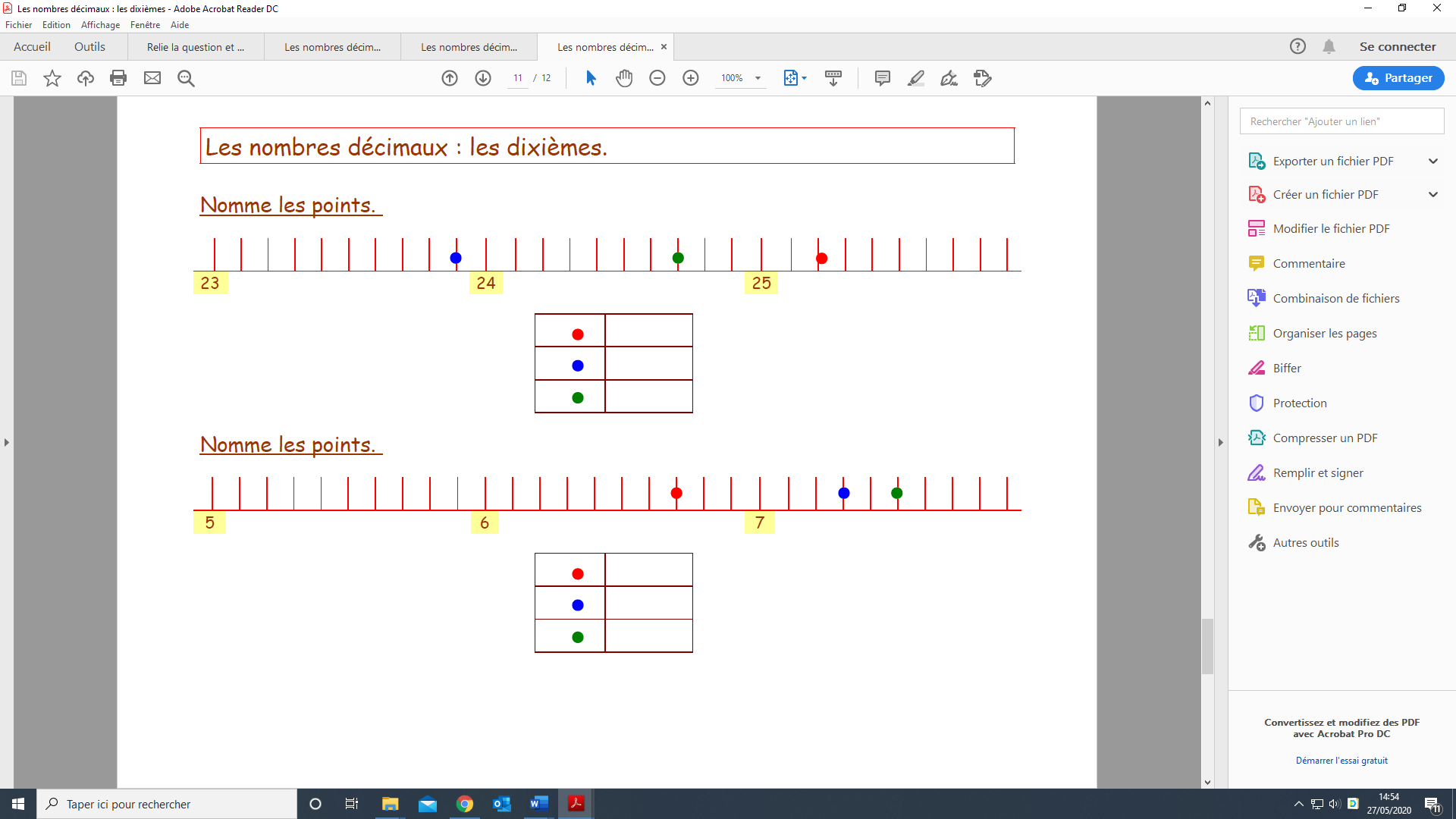 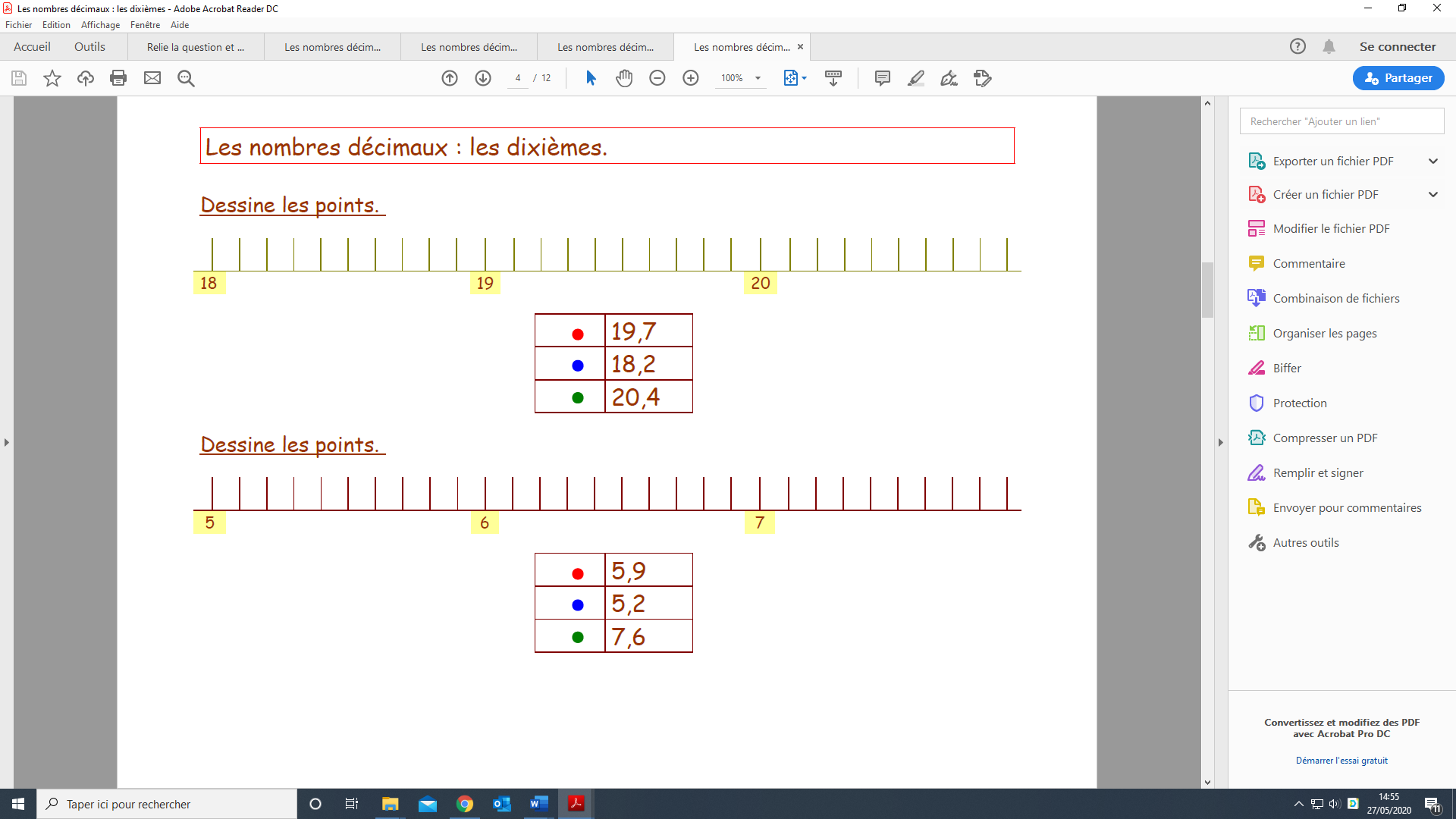 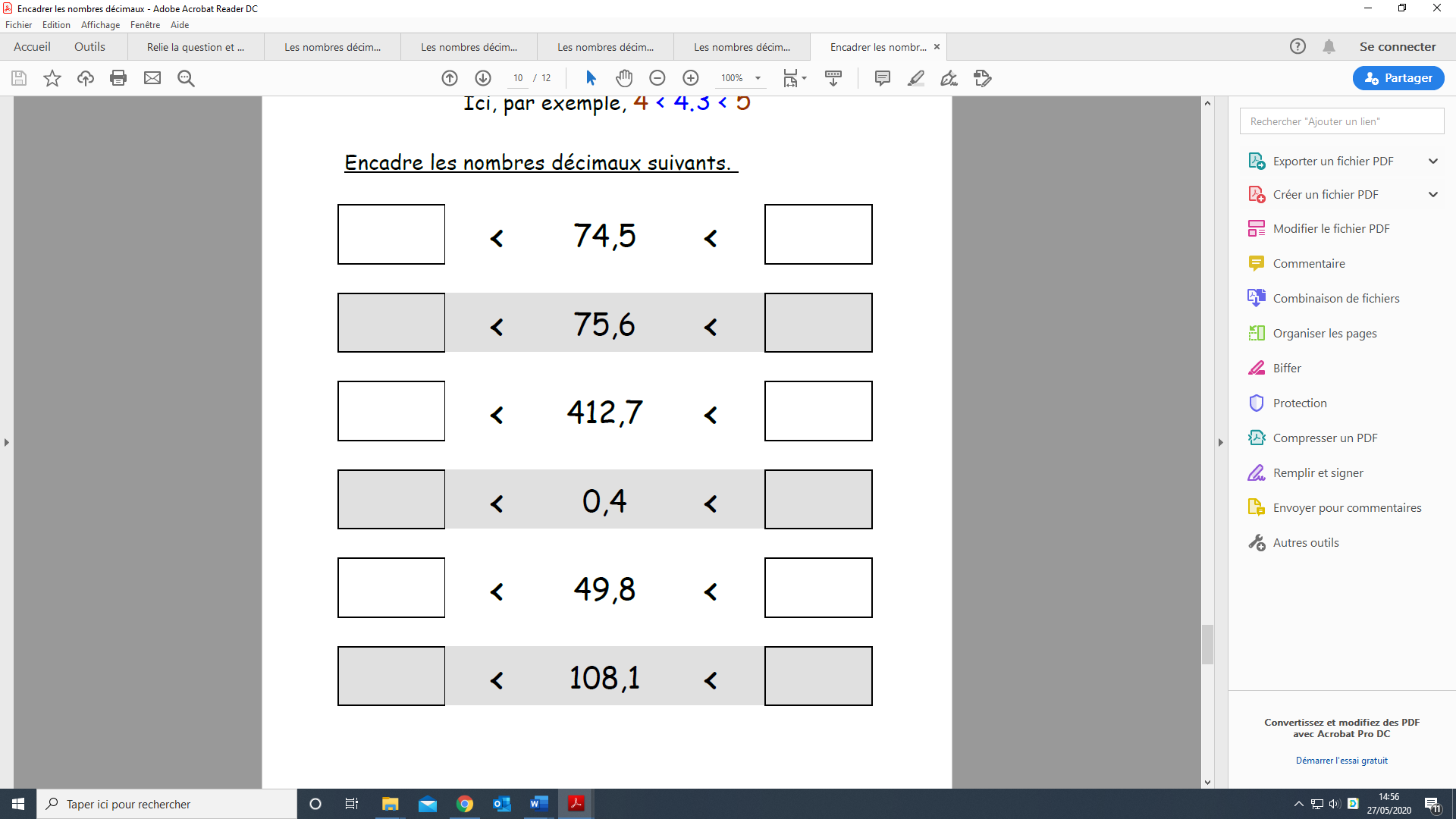 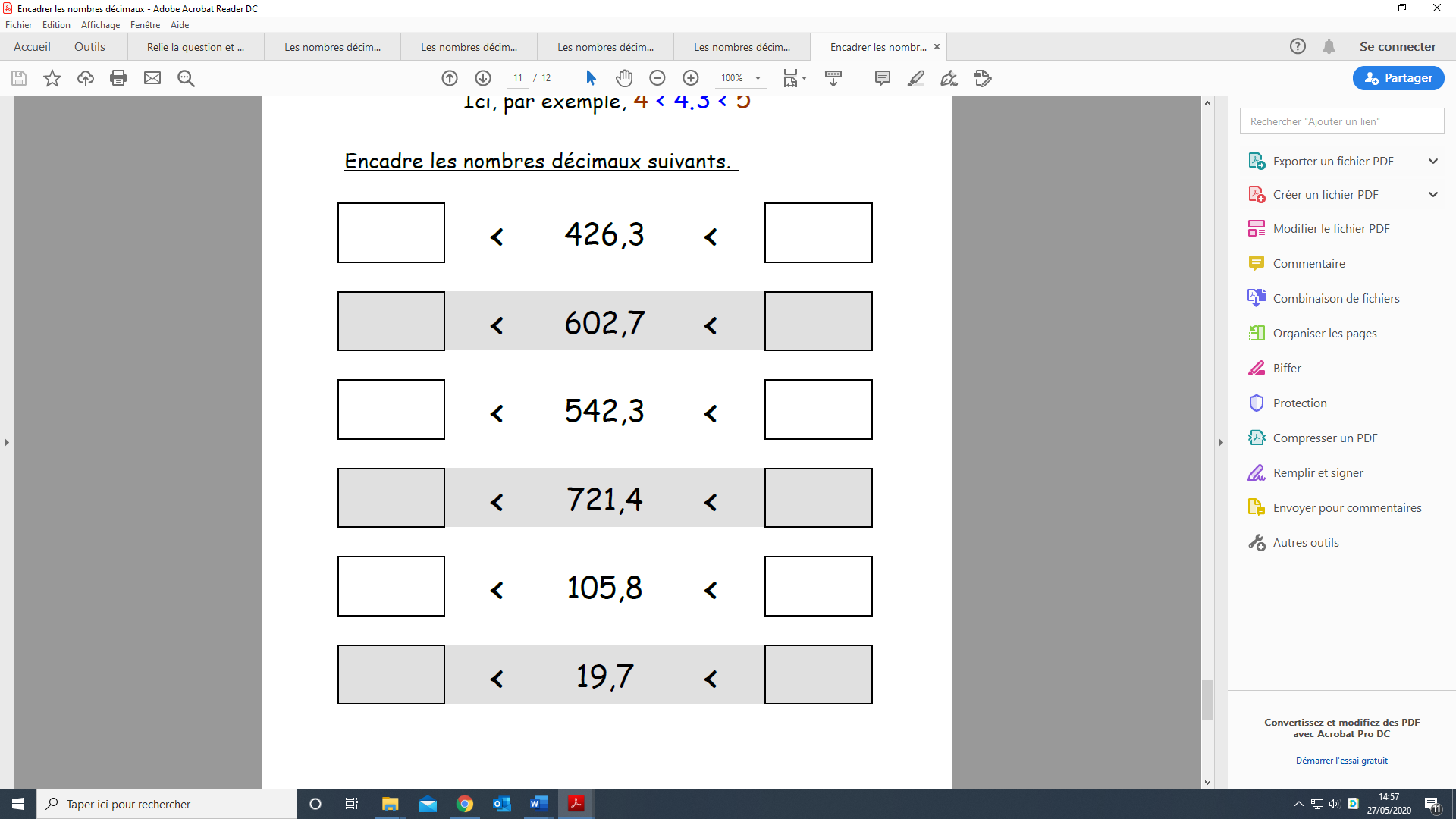 